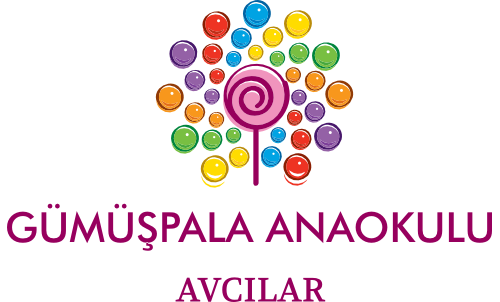 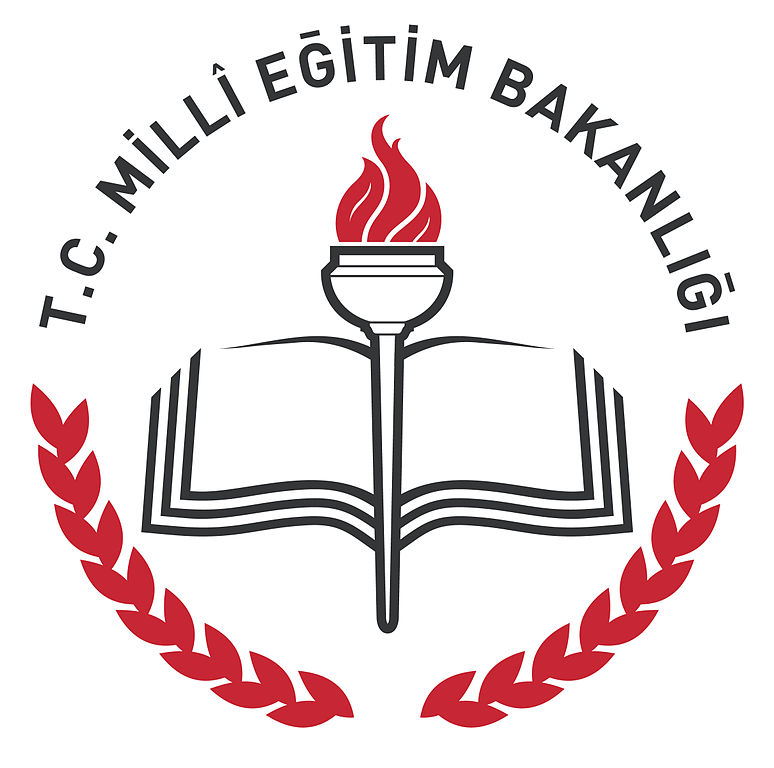 GÜMÜŞPALA ANAOKULU 2016 – 2017 EĞİTİM ÖĞRETİM YILI ORYANTASYON PROGRAMIÇocuğunuzun Okula Uyumunu Hızlandırmak Ve Okul Kaygısını Azaltmak İçin Öneriler;Çocuğun yaşadığı heyecanla karışık kaygısının temel nedeni bilinmezliğe doğru attığı adımdır. Okula başlamadan önce onu duygusal açıdan hazırlamak, yaşayacakları hakkında bilgi vermek kendisini iyi hissetmesini sağlayacaktır. Okulda çok sayıda arkadaş edineceğini ve onu seven öğretmenleri olacağını söyleyebilir, kendi yaşadığınız güzel okul anılarınızı anlatıp okula giden çocuklarla ilgili hikâyeler okuyabilirsiniz. Çocuğunuzun okulun ilk günü yaşayabileceği en önemli kaygı, sürekli okulda kalacağı, eve dönmeyeceği ya da gününün tamamını okulda geçireceği ile ilgilidir. Oryantasyon programının ilk gününde çocuğunuza, okula geliş-gidiş saatleri hakkında bilgi vermeniz onu biraz olsun rahatlatacaktır.Öğretmenlere bakış açısı, çocuğunuzun uzun yıllarını geçireceği okula bakış açısının temellerini oluşturur. Daha ilk günlerden “şunu yapmazsan öğretmenine söylerim” ifadeleri öğretmenleri ile kuracağı güven ve sevgi ilişkisini olumsuz yönde etkiler. Çocuğunuz sabah okula gelmeniz konusunda ısrar ediyorsa, ona herkesin sorumlulukları olduğunu hatırlatarak, kendi sorumluluklarınızdan bahsedebilir, onunkinin de okula gitmek olduğunu belirtebilirsiniz. Kullanacağınız ifadelerin kısa ve net olması; ayrıca söz ve davranışlarınızın tutarlı olması çok önemlidir.Çocuğunuz okuldan eve geldiğinde gününü nasıl geçirdiği ile ilgili sohbet etmeniz onun okul deneyimlerini sizinle paylaşarak rahatlamasını sağladığı gibi okula uyum sürecini de hızlandırır. Bir takvim üzerinde, okulda bulunacağı günleri ve tatil günlerini işaretlemek, okul günlerinde öğretmenleri ve arkadaşları ile yapacağı güzel şeyleri anlatmak da onu rahatlatacaktırOkulun çıkış saatinde onu mutlaka almaya geleceğinizi belirtin. Çıkış saatinde kesinlikle geç kalmayın.Gümüşpala Anaokulu   Okul Yönetimi GünlerOkulda Bulunma SaatleriYapılacak Etkinlikler ve AçıklamalarPAZARTESİ19.09.2016Sabahçı Gruplar: 10:00 – 11:30Öğlenci Gruplar: 13:10 – 15:15Sınıf listelerinin duyurulmasıAnne- babalar ve çocukların öğretmenleriyle ve okul personeli ile tanışması Sınıf ve okul bölümlerinin veli ve öğrenencilerle gezilmesiÖğretmenlerin velileri ve çocukları okuldaki program hakkında bilgilendirmesi Not 1: İlk gün tanışma günü olduğundan çocuklar okulda kalmayacaklardır.       2: Yarın okula gelmeden önce çocuklara sınıfa anne babası olmadan gireceğini ve onu mutlaka almaya geleceğinizi belirtiniz.   SALI20.09.2016Sabahçı Gruplar: 10:00 – 12:00Öğlenci Gruplar: 13:10 – 15:10Çocukların sınıflara alınarak öğretmenleriyle sınıf içi uyum programının uygulanması. (Sınıf İçi Uyum Programı:  - Tanışma oyunu –Sınıf ve okul Kurallarının anlatılması -Boya çalışmaları.)ÇARŞAMBA21.09.2016Sabahçı Gruplar: 10:00 – 12:00Öğlenci Gruplar: 13:10 – 15:10Çocukların sınıflara alınarak öğretmenleriyle sınıf içi uyum programının uygulanması. (Sınıf İçi Uyum Programı:Tanışma oyunu– Öğrenme merkezlerinde serbest oyun  -Hamur çalışmaları–Özbakım becerileri konusunda çocuklara rehberlik yapılması)Çocukların okulda ilk kahvaltılarını yapmasıPERŞEMBE22.09.2016Sabahçı Gruplar: 10:00 – 12:00Öğlenci Gruplar: 13:10 – 15:10Çocukların sınıflara alınarak öğretmenleriyle sınıf içi uyum programının uygulanması.(Sınıf İçi Uyum Programı:   - Öğrenme merkezlerinde serbest oyun  -Şarkılı oyunlar   -Serbest resim çalışmaları – Özbakım becerileri konusunda çocuklara rehberlik yapılması)Çocukların kahvaltıya alınmasıCUMA23.09.2016Sabahçı Gruplar: 08:00 – 12:30Öğlenci Gruplar: 13:00 – 17:30Çocukların belirtilen okul saatlerinde gelmeleri ve normal yarım günlük eğitim programının uygulanması. 